10  ЗОЛОТЫХ ПРАВИЛ ВОСПИТАНИЯ  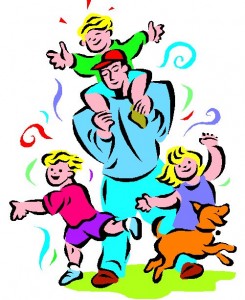 Кратенькая инструкция для родителей — как общаться с ребенком, как доносить ему информацию, как добиться выполнения ваших условий или требований и поощрять успехи.1. Общайтесь с ребенком ВСЕГДА только в хорошем настроении. «Держать улыбку», потому что именно лицо — ваша визитная карточка.2. Ясно и четко определите, что вы хотите от ребенка и объясните это ему, а также узнайте, что он думает по этому поводу.3. Предоставьте ребенку самостоятельность в четко очерченных безопасных границах вашего пространства, не контролируйте каждый его шаг.4. Не подсказывайте готовое решение, а подсказывайте возможные пути к нему и разбирайте с ребенком его правильные и ложные пути к цели.5. Обязательно отмечайте успехи ребенка. Особенно важно не пропустить момент, когда достигнут первый успех.6. Когда ребенок ошибается, не корите его за ошибку, а спокойно укажите на нее и постарайтесь объяснить, почему так получилось. Результатом должно быть осознание ребенком самой ошибки и понимание ее причин.7. Оценивайте поступок (действие), а не личность. Сущность человека и его отдельные поступки не одно и то же.8. Принимайте ребенка в любом состоянии. Всегда давайте ребенку ощущать свою любовь и близость — улыбайтесь ему,  прикасайтесь, показывайте, что сочувствуете ему, верите в него, несмотря на его оплошности.9. Воспитание ребенка — это последовательность целей на пути к тому, какого взрослого вы хотели бы видеть в вашем сыне или дочери. Подумайте уже сейчас, какие качества и ценности вы закладываете своими действиями.10. Хороший воспитатель должен быть добрым, терпеливый и спокойным, при этом уверенным в своих действиях и твердым в решениях.Важные дополнения для родителейк Золотым правилам воспитания Любите своего ребенка, и пусть он никогда не усомнится в этом.Принимайте ребенка таким, какой он есть, — со всеми достоинствами и недостатками.Опирайтесь на лучшее в ребенке, верьте в его возможности.Стремитесь понять своего ребенка, загляните в его мысли и чувства;  почаще ставьте себя на его место.Создайте условия для успеха ребенка; дайте ему возможность почувствовать себя сильным, умелым, удачливым.Не пытайтесь реализовывать в ребенке свои несбывшиеся мечты и желания.Помните, что воспитывают не слова, а личный пример.Не сравнивайте своего ребенка с другими детьми, особенно не ставьте их в пример. Помните, что каждый ребенок неповторим и уникален.Не рассчитывайте на то, что ребенок вырастет таким, как вы хотите.Помните, что ответственность за воспитание ребенка несете именно вы.